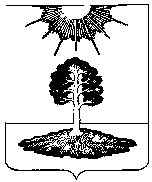 АДМИНИСТРАЦИЯЗАКРЫТОГО АДМИНИСТРАТИВНО-ТЕРРИТОРИАЛЬНОГО ОБРАЗОВАНИЯ СОЛНЕЧНЫЙПОСТАНОВЛЕНИЕОб утверждении формы проверочного листа, применяемого 
при осуществлении муниципального контроля на автомобильном транспорте и в дорожном хозяйстве на территории ЗАТО Солнечный Тверской областиВ соответствии с Федеральным законом от 31 июля 2020 года №248-ФЗ «О государственном контроле (надзоре) и муниципальном контроле в Российской Федерации», постановление Правительства Российской Федерации от 27.10.2021 № 1844 «Об утверждении требований к разработке, содержанию, общественному обсуждению проектов форм проверочных листов, утверждению, применению, актуализации форм проверочных листов, а также случаев обязательного применения проверочных листов», руководствуясь Уставом ЗАТО Солнечный, администрация ЗАТО СолнечныйПОСТАНОВЛЯЕТ:Утвердить форму проверочного листа, применяемого при осуществлении муниципального контроля на автомобильном транспорте и в дорожном хозяйстве на территории ЗАТО Солнечный Тверской области (Приложение 1).Настоящее постановление подлежит размещению в сети Интернет на официальном сайте администрации ЗАТО Солнечный.Настоящее постановление вступает в силу с 01.03.2022г.Контроль за выполнением настоящего постановления оставляю за собойГлава ЗАТО Солнечный 								В.А. ПетровПриложение1 к Постановлению Администрации ЗАТО Солнечныйот 01.03.2022 г. № 17Отметка о размещении (дата и учетный номер) 
сведений о контрольном (надзорном) мероприятия 
в ЕРКНМ, QR-кодПроверочный лист, применяемый при осуществлении 
муниципального контроля на автомобильном транспорте 
и в дорожном хозяйстве на территории ЗАТО Солнечный Тверской областиНаименование вида контроля, внесенного в Единый реестр видов федерального государственного контроля (надзора), регионального государственного контроля (надзора), муниципального контроля: муниципальный контроль на автомобильном транспорте и в дорожном хозяйстве на территории ЗАТО Солнечный Тверской области.Наименование контрольного (надзорного) органа: администрация ЗАТО Солнечный Тверской области.Форма проверочного листа утверждена Постановлением администрации ЗАТО Солнечный Тверской области №______ от «___» _________20___ г. Объект контроля (надзора), в отношении которого проводится плановая выездная проверка (далее – проверка): _____________________________________________________________________________________________________________________________________________Наименование юридического лица, его идентификационный номер налогоплательщика и (или) основной государственный регистрационный номер, место нахождения юридического лица, адрес юридического лица (его филиалов, представительств, обособленных структурных подразделений)/фамилия, имя и отчество (при наличии) индивидуального предпринимателя/гражданина, его идентификационный номер налогоплательщика, адрес места жительства (регистрации), являющегося контролируемым лицом: ________________________________________________________________________________________________Место проведения контрольного мероприятия с заполнением проверочного листа: ________________________________________________________________________________________Реквизиты решения о проведении контрольного мероприятия: _________________________________________________________________________________________________________Учетный номер контрольного мероприятия и дата присвоения учетного номера контрольного мероприятия в едином реестре проверок: _______________________________Должность, фамилия и инициалы должностного лица (лиц) контрольного органа, проводящего(-их) контрольное мероприятие и заполняющего(-их) проверочный лист: _______________________________________________________________________________Список контрольных вопросов, отражающих содержание обязательных требований, ответы на которые свидетельствуют о соблюдении или несоблюдении юридическим лицом, индивидуальным предпринимателем, гражданином обязательных требований, составляющих предмет проверки:Отметка «да» проставляется, если предъявляемое требование реализовано в полном объеме; отметка «нет» проставляется, если предъявляемое требование не реализовано или реализовано не в полном объеме; отметка «неприменимо» проставляется, если предъявляемое требование не подлежит реализации проверяемым субъектом и (или) контролю применительно к данному проверяемому субъекту; графа «Примечание» подлежит обязательному заполнению в случае заполнения графы «неприменимо».«___» _____________ 20__ г.(дата заполнения проверочного листа)_______________________________________________	___________________(должность лица, заполнившего проверочный лист (подпись)			(подпись, фамилия, инициалы)01.03.2022 г.ЗАТО Солнечный№ 17№ п/пПеречень вопросов, отражающих содержание обязательных требованийНормативный правовой акт, содержащий обязательные требования (реквизиты, его структурная единица)Вывод о соблюдении установленных требованийСпособ подтверждения соблюдения установленных требованийПримечание№ п/пПеречень вопросов, отражающих содержание обязательных требованийНормативный правовой акт, содержащий обязательные требования (реквизиты, его структурная единица)ДаНетНеприменимо Способ подтверждения соблюдения установленных требованийПримечание1Паспортизация автомобильных дорогЧасть 3 статьи 17 Федерального закона от 08.11.2007 г. № 257 -ФЗ «Об автомобильных дорогах и о дорожной деятельности в Российской Федерации и о внесении изменений в отдельные законодательные акты Российской Федерации»;подпункт 4 пункта 9 раздела IV «Классификации работ по капитальному ремонту, ремонту и содержанию автомобильных дорог», утвержденной приказом Министерства транспорта Российской Федерации от 16.11.2012 № 402пункт 4.11 ГОСТ Р 58862-2020. Национальный стандарт Российской Федерации. Дороги автомобильные общего пользования. Содержание. Периодичность проведенияпункт 4.2 ГОСТ 33388-2015. Межгосударственный стандарт. Дороги автомобильные общего пользования. Требования к проведению диагностики и паспортизацииПредоставление паспорта дорогиДля владельцев автомобильных дорог2Оценка технического состояния автомобильных дорог общего пользования местного значенияЧасть 4 статьи 17 Федерального закона от 08.11.2007 № 257-ФЗ «Об автомобильных дорогах и о дорожной деятельности в Российской Федерации и о внесении изменений в отдельные законодательные акты Российской Федерации»;Порядок проведения оценки технического состояния автомобильных дорог, утвержденного приказом Минтранса России от 07.08.2020 № 288Представление результатов оценки технического состоянияДля владельцев автомобильных дорог3Временные ограничение или прекращение движения транспортных средств по автомобильным дорогам местного значенияЧасть 2 статьи 30 Федерального закона от 08.11.2007 № 257-ФЗ «Об автомобильных дорогах и о дорожной деятельности в Российской Федерации и о внесении изменений в отдельные законодательные акты Российской Федерации»;постановление Администрации Волгоградской области от 08.08.2011 № 408-п «Об утверждении Порядка осуществления временных ограничения или прекращения движения транспортных средств по автомобильным дорогам регионального или межмуниципального, местного значения Волгоградской области»Акт о введении временных ограниченийДля владельцев автомобильных дорог4Контроль качества в отношении применяемых подрядными организациями дорожно-строительных материалов и изделийПункт 24.1 статьи 5 Технического регламента Таможенного союза «Безопасность автомобильных дорог« (ТР ТС 014/2011), утвержденного Решением Комиссии Таможенного союза от 18.10.2011 № 827Результаты контроляДля владельцев автомобильных дорог5Покрытие проезжей частиПункт 13.2 Технического регламента Таможенного союза «Безопасность автомобильных дорог« (ТР ТС 014/2011), утвержденного Решением Комиссии Таможенного союза от 18.10.2011 № 827Обследование автомобильной дорогиДля владельцев автомобильных дорог и подрядных организаций6ВодоотводПункт 13.2 Технического регламента Таможенного союза «Безопасность автомобильных дорог« (ТР ТС 014/2011), утвержденного Решением Комиссии Таможенного союза от 18.10.2011 № 827Обследование автомобильной дорогиДля владельцев автомобильных дорог и подрядных организаций7Сцепные качества дорожного покрытияПункт 13.2 Технического регламента Таможенного союза «Безопасность автомобильных дорог« (ТР ТС 014/2011), утвержденного Решением Комиссии Таможенного союза от 18.10.2011 № 827Обследование автомобильной дорогиДля владельцев автомобильных дорог и подрядных организаций8Ровность дорожного покрытияПункт 13.2 Технического регламента Таможенного союза «Безопасность автомобильных дорог« (ТР ТС 014/2011), утвержденного Решением Комиссии Таможенного союза от 18.10.2011 № 827Обследование автомобильной дорогиДля владельцев автомобильных дорог и подрядных организаций9ОбочинаПункт 13.2 Технического регламента Таможенного союза «Безопасность автомобильных дорог« (ТР ТС 014/2011), утвержденного Решением Комиссии Таможенного союза от 18.10.2011 № 827Обследование автомобильной дорогиДля владельцев автомобильных дорог и подрядных организаций10ВидимостьПункт 13.2 Технического регламента Таможенного союза «Безопасность автомобильных дорог« (ТР ТС 014/2011), утвержденного Решением Комиссии Таможенного союза от 18.10.2011 № 827Обследование автомобильной дорогиДля владельцев автомобильных дорог и подрядных организаций11Дорожные знакиПункт 13.5 Технического регламента Таможенного союза «Безопасность автомобильных дорог« (ТР ТС 014/2011), утвержденного Решением Комиссии Таможенного союза от 18.10.2011 № 827Обследование автомобильной дорогиДля владельцев автомобильных дорог и подрядных организаций12Дорожная разметкаПункт 13.5 Технического регламента Таможенного союза «Безопасность автомобильных дорог« (ТР ТС 014/2011), утвержденного Решением Комиссии Таможенного союза от 18.10.2011 № 827Обследование автомобильной дорогиДля владельцев автомобильных дорог и подрядных организаций13ОгражденияПункт 13.6 Технического регламента Таможенного союза «Безопасность автомобильных дорог« (ТР ТС 014/2011), утвержденного Решением Комиссии Таможенного союза от 18.10.2011 № 827Обследование автомобильной дорогиДля владельцев автомобильных дорог и подрядных организаций14ОсвещенностьПункт 13.7 Технического регламента Таможенного союза «Безопасность автомобильных дорог« (ТР ТС 014/2011), утвержденного Решением Комиссии Таможенного союза от 18.10.2011 № 827Обследование автомобильной дорогиДля владельцев автомобильных дорог и подрядных организаций15Наружная рекламаПункт 13.8 Технического регламента Таможенного союза «Безопасность автомобильных дорог« (ТР ТС 014/2011), утвержденного Решением Комиссии Таможенного союза от 18.10.2011 № 827Обследование автомобильной дорогиДля владельцев автомобильных дорог, подрядных организаций и объектов дорожного сервиса16Очистка покрытия от снегаПункт 13.9 Технического регламента Таможенного союза «Безопасность автомобильных дорог« (ТР ТС 014/2011), утвержденного Решением Комиссии Таможенного союза от 18.10.2011 № 827Обследование автомобильной дорогиДля владельцев автомобильных дорог и подрядных организаций17Ликвидация зимней скользкостиПункт 13.9 Технического регламента Таможенного союза «Безопасность автомобильных дорог« (ТР ТС 014/2011), утвержденного Решением Комиссии Таможенного союза от 18.10.2011 № 827Обследование автомобильной дорогиДля владельцев автомобильных дорог и подрядных организаций18Проведение входного контроля поступающих дорожно-строительных материалов и изделий (строительство, реконструкция, капитальный ремонт и эксплуатация автомобильных дорог)Пункт 24.1 Технического регламента Таможенного союза «Безопасность автомобильных дорог« (ТР ТС 014/2011), утвержденного Решением Комиссии Таможенного союза от 18.10.2011 № 827Результаты проведения входного контроля, сопроводительные документы на материалы и изделияПодрядные организации19Содержание подъездов, съездов и примыканий, стоянок и мест остановки транспортных средств, переходно-скоростных полос объекта дорожного сервиса на автомобильных дорогах общего пользования местного значенияЧасть 10, статьи 22 Федерального закона от 08.11.2007 № 257-ФЗ «Об автомобильных дорогах и о дорожной деятельности в Российской Федерации и о внесении изменений в отдельные законодательные акты Российской Федерации»;«Классификация работ по капитальному ремонту, ремонту и содержанию автомобильных дорог», утвержденной приказом Министерства транспорта Российской Федерации от 16.11.2012 г. № 402.Обследование автомобильной дорогиВладелец объекта дорожного сервиса